PÖTTINGER: стремительный рост с новой командой руководителейВ середине января 2018 г. Хайнц Пёттингер объявил о своем переходе из оперативного управления одноименным предприятием по производству сельскохозяйственной техники в наблюдательный совет. На общем собрании, которое прошло 26 января 2018 г., были утверждены кандидатуры новых управляющих: опытная команда из пяти человек, обладающая целеустремленностью и мотивацией продолжать развитие и рост компании. Новое руководство ставит перед собой в целях расширение производственны мощностей, преобразование сельского хозяйства в цифровую форму, интернационализация производства и непрерывный рост сбыта.  Когда Клаус Пёттингер оставил свои полномочия управляющего в 2016 году, наблюдательный совет назначил троих новых управляющих. Они, вместе с Хайнцом Пёттингером, возглавляли компанию до этого времени. Для того, чтобы продолжить весьма успешное развитие и обеспечить дальнейший рост предприятия, проверенная команда руководителей приступила к работе: Грегор Дитахмайр, ответственный за сбыт и маркетинг, назначен представителем правления. Йорг Лехнер курирует производство на всех трех заводах (Грискирхен (Австрия), Бернбург (Германия) и Водняны (Чехия)), а также полный объем закупок предприятия. Маркус Балдингер – управляющий отделом научно-исследовательских и опытно-конструкторских разработок. Круг обязанностей Хайнца Пёттингера переходит к новыми руководителям: Герберт Вагнер будет вести отдел персонала и IT, Вольфганг Мозер – возглавит всю сферу финансов, бухгалтерии и контроля качества.PÖTTINGER, предприятие по производству сельскохозяйственной техники, основанное в 1871 году, выступает за открытое партнерство и надежные деловые отношения с качественным рукопожатием. Новое руководство ставит на первое место наиболее важные ценности, присущие семейному бизнесу: прозрачность, надежность, стабильность и сплоченность. Конструктивное сотрудничество является одним из главных приоритетов на пути к успеху и процветанию.«В течении последних нескольких лет мы доказали, что успешно и проникновенно работаем над важнейшими темами во всех областях бизнеса. Нам удалось создать очень позитивную атмосферу. Основываясь на доверительной совместной работе с партнерами и наблюдательным советом, мы хотим продолжить наш путь к успеху», говорит Грегор Дитахмайр, новоизбранный представитель правления.PÖTTINGER – австрийское семейное предприятие, которое по-прежнему будет полностью принадлежать семье. Его центральной ролью является  формирование продолжительных связей с партнерами и сотрудниками, разработка инновационных продуктов и достижение выдающихся результатов работы с помощью новой и очень амбициозной команды руководителей.Фотогалерея: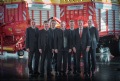 Хайнц Пёттингер и Клаус Пёттингер передают руководство в руки новой команды(с.л.н.п.: Йорг Лехнер, Маркус Балдингер, Герберт Вагнер, Клаус Пёттингер, Вольфганг Мозер, Хайнц Пёттингер, Грегор Дитахмайр)https://www.poettinger.at/de_at/Newsroom/Pressebild/3999Другие фотографии для прессы: http://www.poettinger.at/presse